Weekly Lesson – Oct. 29-Nov. 2   Week 11	Teachers:  K. Pope/ S. Goolsby/Griffin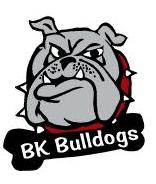 Grade Level/Subject  4th Social StudiesGrade Level/Subject  4th Social StudiesGrade Level/Subject  4th Social StudiesGrade Level/Subject  4th Social StudiesTEKS7.A, 7.B, 7.C, 8.B, 8.C, 9.AMonRegions of TexasGraphic Organizer Youtube Video (Regions of Texas)WSTextbookTuesSocial Six Weeks TestTestWedHalloween fun sheetsFun sheetsThurMap SkillsCatch up TextbookFriReward DayOutside (weather permitting) Game Day